LISTE DE FOURNITURES :              Année 2022 / 2023                                 Classes de CP	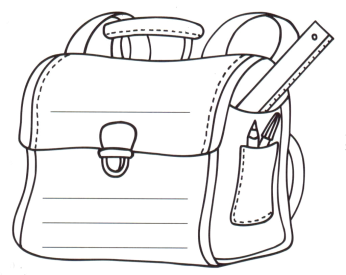 Merci d’écrire sur chaque objet le prénom de l’enfant (y compris sur chaque crayon).Merci de choisir des outils pratiques et robustes ; évitez les gadgets qui détournent l’attention.1 trousse solide pour les crayons et le petit matériel 1 trousse pour les crayons de couleur et les feutres (si possible une trousse à 2 compartiments)3 crayons à papier HB3 stylos bille ( 2 bleus , 1 vert )12 crayons de couleur12 crayons feutresun feutre fin noir V BALL (0.7 mm)1 taille-crayons + réceptacle1 gomme blanche1 règle plate de 20 cm ( en plastique rigide )1 paire de ciseaux ( 8 cm de longueur de lames ) bouts arrondis3 bâtons de colle blanche (à renouveler au cours de l’année)1 ardoise blanche à carreaux Seyès avec 2 pochettes de 4 crayons pointe fine1 porte-vues (60 vues)1 chemise cartonnée ou plastifiée avec élastiques 21 × 29,71 pochette CANSON couleur 24 × 32 ou une pochette CANSON blanc 24 × 32(Pas d’agenda ni de cahier de texte)1 cartable pouvant contenir des cahiers (24 ×32 cm) sans roulettes1 boîte de mouchoirs1 paire de chaussures de sport de salle, dans un sac en tissu  (marqué au nom de l’enfant)